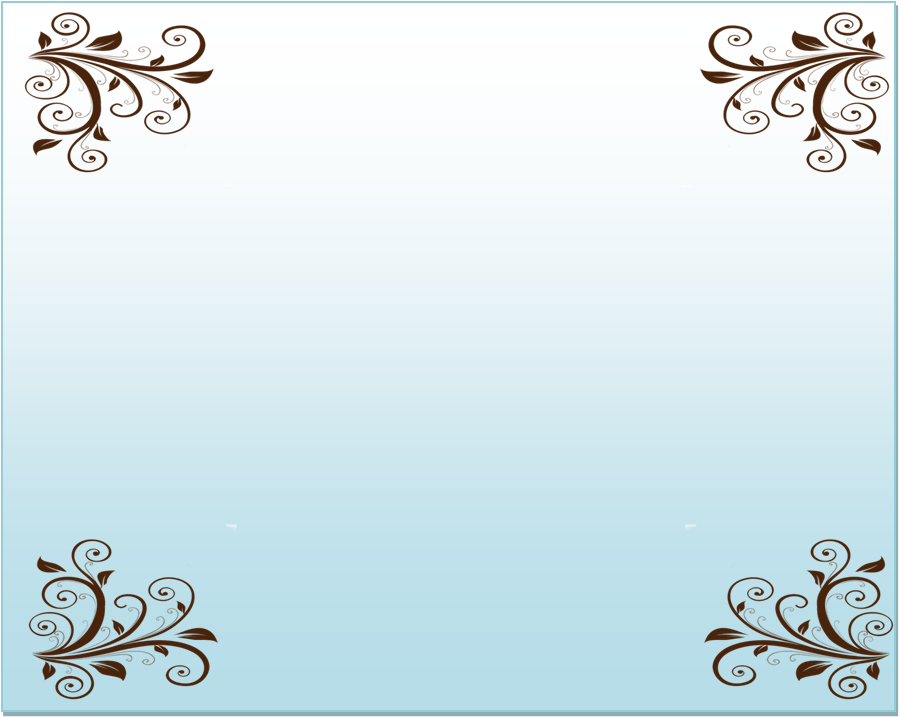 Областное государственное бюджетное учреждение «Центр социального обслуживания граждан пожилого возраста и инвалидов по г. Костроме»Ресурсно-методическое отделениеСборник форм, методов, технологий социального обслуживания граждан пожилого возраста и инвалидов(вторая часть)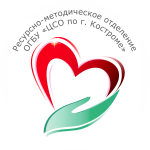 Кострома2016Содержание1. Бригадный метод2. Санаторий на дому3. Виртуальный туризм4. Волонтерское движение5. Школа безопасности6. Гарденотерапия7. Кинезиотерапия8. Ландшафтотерапия9. Бодифлекс10. Суставно-мышечная гимнастика11. Пескотерапия12. КуклотерапияБригадный методВнедрение новых, инновационных подходов к организации и предоставлению социальных услуг населениюявляется  одним из ключевых условий повышения эффективности работы учреждений системы социальной защиты населения в Костромской области. Социальное обслуживание граждан пожилого возраста и инвалидов на дому на современном этапе представляет собой систему, сочетающую различные формы, методы и технологии единая цель которых – повышение качества жизни и удовлетворение потребностей пожилых людей и инвалидов в рамках оказания им комплекса социальных услуг. В системе социальной защиты населения Костромской области во многих учреждениях планируется к внедрению и развивается инновационная технология предоставления социальных услуг, в том числе дополнительных платных услуг  -  бригадный метод  социального обслуживания.Внедрение и развитие Бригадного метода социального обслуживания на дому для граждан пожилого возраста и инвалидов осуществляется с целью оптимизации и повышения эффективности деятельности поставщика социальных услуг (центра социального обслуживания населения) по оказанию социальных услуг гражданам (получателям социальных услуг).Основной задачей деятельности бригады является предоставление социально-бытовых, социально-медицинских, социально-психологических услуг гражданам пожилого возраста и инвалидам. Работа бригады наиболее эффективна, когда необходимо предоставить комплекс социальных услуг, в короткие сроки. Бригадный (семейный) метод в Костромской области эффективно реализуется в ОГБУ «Нерехтский КЦСОН», ОГБУ «Кадыйский КЦСОН», ОГБУ «Макарьевский КЦСОН», ОГБУ «Мантуровский КЦСОН», ОГБУ «Красносельский КЦСОН».Санаторий на домуСанаторий на дому - это технология, позволяющая в домашних условиях комплексно проводить социально-медицинские, социально-оздоровительные, реабилитационные, профилактические и иные мероприятия с пожилыми гражданами и инвалидами.  «Санаторий на дому» может быть организован на базе отделения социально – медицинского обслуживания и отделения социального обслуживания на дому, отделения дневного пребыванияс целью улучшения качества жизни пожилых людей, повышения их жизненного тонуса и продления долголетия.Деятельность «Санатория на дому» предоставляет возможность гражданам пожилого возраста пройти оздоровительно – реабилитационный   курс, направленный на восстановление нарушенных и утраченных функций организма и получить комплекс социально – медицинских, социально – бытовых, социально – педагогических, культурно – досуговых услуг в домашних условиях, а также социально-правовых,социально – психологических, что немаловажно для пожилого человека при плохом самочувствии.«Санаторий на дому» работает в следующем составе: медицинская сестра, социальный работник, психолог, юрист и другие специалисты Центра. Также к реализации запланированных мероприятий могутпривлекатьсяврач, клубный работник и священнослужитель (по желанию получателей социальных услуг).Цели технологии:получение пожилыми людьми и инвалидами врачебной помощи и оздоровительных процедур (физиотерапевтические процедуры, ЛФК, массаж, фитотерапия);восстановление по возможности, навыков самообслуживания пожилых людей и инвалидов; обучение членових  семейуходу за ними;выявление лиц, нуждающихся в дополнительных средствах реабилитации(костыли, инвалидные коляски и др.), содействие их приобретения.Задачи технологии:Выявление и учет граждан пожилого возраста, нуждающихся в услугах технологии «Санаторий на дому».Определение конкретных форм помощи с учётом их физическогои   психологическогосостояния,а также имеющихся заболеваний.Восстановление утраченных жизненных функций лиц пожилого возраста иинвалидов.Повышение доступности и качества предоставляемых услуг.Предоставление по назначению врачей социально-медицинских, социально-оздоровительных услуг.  Социально – оздоровительные услуги  включаютв себя перечень социально – оздоровительных мероприятий ( в соответствии с индивидуальной программой реабилитации):помощь в   проведении  гигиенических  процедур,  помощь  в выполнении    врачебных  процедур, консультационная помощь психолога, специалиста по    социальной работе, проведение адаптационных  занятий, обучение   самомассажу, выполнение физиопроцедур по назначению врача. Оказание социально-психологической, социально-правовой   помощи.Проведение разъяснительной работы среди населения по вопросам предоставления услуг технологии «Санаторий на дому».Технология «Санаторий на дому» дает возможность повысить эффективность социально – медицинской помощи, поддержать бодрое физическое и душевное состояние пожилых людей, приблизить доступность медицинских услуг в домашних условиях, которые нуждаются в лечении на дому.  В настоящее время технология «Санаторий на дому» применяется в ОГБУ «Нерехтский КЦСОН» - в отделении социального обслуживания на дому.Виртуальный туризм«Виртуальный туризм» - новое направление в социальной работе с гражданами пожилого возраста и инвалидами в условиях учреждений социального обслуживания. Он является разновидностью социального туризма. Это - то же социокультурное мероприятие, направленное на удовлетворение потребности человека в культурном, физическом, познавательном и духовном развитии, отличающееся лишь тем, что может быть организовано и проведено в условиях учреждения.  Основной формой «виртуального туризма» является «виртуальная экскурсия» - отображение реально существующих объектов (музеи, парки, улицы городов и др.) с целью их изучения, самостоятельного наблюдения, сбора необходимых фактов  с использованием компьютерных технологий.Цель:Приобщение пожилых граждан к мировому культурному  наследию.Расширение кругозора получателей социальных услуг.Социокультурная реабилитация людей пожилого возраста и инвалидов.Задачи:Внедрение в практику работы КЦСОН передового опыта социального обслуживания на основеинновационной (информационно – коммуникативной технологии) «Виртуальный туризм».Развитие личностного потенциала пожилых людей и инвалидов:Содействие культурному, познавательному и духовному развитию граждан пожилого возраста и инвалидов, а именно: приобщение к региональному и мировому культурному наследию, расширение кругозора;Профилактика негативных возрастных и личностных проявлений у получателей услуг: развитие познавательных и коммуникативных навыков, тренировка памяти, развитие образного мышления;Формирование у пожилых людей и инвалидов интереса к истории, культуре и окружающему миру;Улучшение эмоционального состояния пожилых людей и инвалидов;Кадровый состав специалистов, участвующих в реализации проекта: заведующие структурныхподразделений КЦСОН, социальные работники, специалисты по социальной работе.  Положительный эффект от технологии «Виртуальный туризм»:1. «Виртуальный туризм» дает возможность пожилым людям и инвалидам с ограниченными возможностями здоровья, благодаря современным технологиям, познакомиться с шедеврами Российской и мировой культуры, посетить достопримечательности России и зарубежных стран, узнать обычаи и традиции народов разной национальности;2. Дает возможность расширить круг своих социальных контактов путем общения с другими участниками проекта;3. Участники проекта могут расширить свой кругозор, не затрачивая при этом финансовых ресурсов;4. «Виртуальный туризм» доступен для людей, не имеющих возможности путешествовать в реальности в силу ослабленного здоровья;5. Реализуется  посредством демонстрации слайд – шоу и видеофильмов с использованием компьютерной техники и кинопроектора;6. План проведения «Виртуальных экскурсий» составляется   и изменяется  на основе предпочтений получателей социальных услуг, выявленных по результатам анкетирования;7. «Виртуальный туризм» позволяет поддерживать положительное эмоциональное состояние пожилых людей и инвалидов, а также информационно обогащает  и формирует их активную жизненную позицию;Сегодня уже накоплен опыт, и можно с уверенностью сказать, что он положительный. Технология «Виртуальный туризм» применяется в следующих КЦСОН Костромской области: Поназыревский, Мантуровский, Пыщугский, Судиславский, Костромской, Галичский и ОГБУ «ЦСО по г. Костроме».Волонтерское движениеВолонтеры (от англ. – добровольцы) – это люди, делающие что – либо по своей воле и по согласию, а не по принуждению. Волонтеры могут действовать либо неформально, т.е. самостоятельно, бесплатно работать в различных социальных, медицинских и образовательных  учреждениях, либо могут входить в какие – либо крупные добровольческие организации.      Потребность в помощи волонтеров у социальных служб достаточно велика. Понимая это, учреждения и органы социальной защиты начали вести целенаправленную работу по привлечению волонтеров.Цели   волонтерского  движения:Улучшение благосостояния пожилых и инвалидов;Распространение идей и принципов социального служения среди населения;Получение необходимого опыта и навыков для реализации собственных идей.Основными задачами волонтерского движения являются:Увеличение количества волонтеров, оказывающих услуги получателям социальных услуг социальных учреждений;Сбор информации об организациях, учебных заведениях, способныхпредложить свои услуги и помощь;Подготовка вакансий для оказания услуг волонтерами в структурных подразделениях ЦСО;Обучение групп волонтеров основам социальной работы;Разработка системы стимулирования и мотивации волонтеров;Повышение общественного статуса волонтерской деятельности.Формы волонтерской деятельности:Организация досуга, проведение тематических вечеров, концертов, психологические и тематические беседы;Социально – бытовые услуги(уборка помещений, мытье и утепление окон, ремонт розеток и выключателей, мелкий ремонт сантехники, установка и ремонт бытовых приспособлений и средств реабилитации);Прогулка, сопровождение в юридические и медицинские учреждения;Помощь в копке огородов, уборке урожая,заготовке овощей;Помощь в складировании угля и дров;Уборка приусадебных участков, уборка снега спрохожей части;Обучением навыка рукоделия, шитья.Для развития    волонтерского движения     имеются   объективные и   субъективные предпосылки. С одной стороны, всегда будет существовать сфера приложения волонтерских усилий,  потому, что  социальные  проблемы, как  известно, были, естьибудут. С другой стороны, помощь волонтеров может быть внутренней  потребностью  человека, обусловленной его активной гражданской позицией.Школа безопасностиВ целях предупреждения преступлений, чрезвычайных ситуаций и своевременного информирования населения о возникновении их угрозы, на базе центров социального обслуживания области активно внедряются программы по реализации комплексной технологии «Школа безопасности для граждан пожилого возраста и инвалидов».Основной целью организации и  деятельности Школы безопасности является: повышение уровня безопасности в повседневной жизни лиц пожилого возраста и инвалидов.Кроме этого решаются цели: - повышения качества жизни граждан пожилого возраста и инвалидов;- информирования в вопросах безопасного поведения в кризисных и чрезвычайных ситуациях; - обеспечения гарантий прав граждан на получение достоверной информации в вопросах социального сопровождения при возникновении кризисной ситуации.Целевая группа участников Школы безопасности: граждане пожилого возраста, инвалиды старше 18 лет, сохранившие способность к самообслуживанию и передвижению, получатели социальных услуг.Основные направления работы Школы безопасности для граждан пожилого возраста и инвалидов:пожарная безопасность;электробезопасность;терроризм;юридическая безопасность;мошенничество;психологическая безопасность;пищевая безопасность;информационная (интернет) безопасность;лекарственная безопасность.Реализация данной технологии осуществляется, как в Комплексных центрах социального обслуживания населения, так и в стационарных учреждениях для граждан пожилого возраста и инвалидов. «Школа безопасности для граждан пожилого возраста и инвалидов» в Костромской области реализуется в ряде учреждений социального обслуживания: ОГБУ «Пыщугский КЦСОН», ОГБУ «Мантуровский КЦСОН», ОГБУ « Костромской КЦСОН», ОГБУ «Красносельский КЦСОН», ОГБУ « Кадыйский КЦСОН», ОГБУ «Волгореченский КЦСОН», ОГБУ «Октябрьский», ОГБУ «Парфеньевский КЦСОН», ОГБУ «Кологривский КЦСОН», ОГБУ « Сусанинский КЦСОН», в ОГБУ «ЦСО по г. Костроме» реализована в 2013-2014 г.г., а также планируется к внедрению в остальных учреждениях системы социальной защиты населения региона. ГарденотерапияГарденотерапия - это особое направление психосоциальной, трудовой, педагогической реабилитации при помощи приобщения людей к работе с растениями.
      Использование   данной   технологии   даёт   положительные   результаты в     силу     того, что      продукты       деятельности     имеют      конкретный наглядный      результат      и       находятся      в       прямой    зависимости   от усилий, которые      человек       вложил     в     свой     труд.    А    труд -  это прежде    всего    умение     общаться    с       природой (сажать выращивать, создавать композиции, свои уголки природы) да   и   просто наслаждаться природой.
      Такая деятельность напрямую связана с положительным терапевтическим    воздействием      энергетики      земли, растений.      Ведь растительность - это целительные средства, дарованные природой. Практика показывает, что пожилые люди с удовольствием выращивают растения и ухаживают за ними.Задачи использования новой технологии:1.Оказать психологическую поддержку людям пожилого возраста и  инвалидам через взаимодействие с растениями. 2.Повышать уровень экологической культуры.3.Актуализировать творческий потенциал и коммуникативные навыки.   4.Совершенствовать трудовые навыки.5.Способствовать адаптации в социуме.Этапы внедрения инновационной технологии «Гарденотерапия»:1.Подготовительный включает в себя: изучение опыта работы по данной методике; разработка мероприятий по использованию технологии; установление партнерских отношений с организациями- спонсорами для материального обеспечения внедрения технологии; создание условий для создания инновации.2.Основной включает в себя: разработку блоков мероприятий по внедрению «Гарденотерапии» и проведение групповых, индивидуальных занятий, различных тематических бесед; освещение в средствах массовой информации.3.Заключительный включает в себя:создание фотоальбома и видеоматериала по результатам внедрения инновации «Гарденотерапия»; анализ эффективности     использования инновации.Ожидаемые результаты внедрения «Гарденотерапии»:1.Улучшение общего самочувствия получателей социальных услуг.2.Расширение спектра оздоровительных и реабилитационных социальных услуг в КЦСОН.3.Улучшение качества социального обслуживания граждан пожилого возраста и инвалидов.Положительный эффект от метода «Гарденотерапии»:- совершенствование разных видов памяти, мышления и воображения, улучшение навыков общения;- умение анализировать состояние растений и других объектов живой природы;- стимулирование чувственного восприятия   окружающего мира;- получение новых профессиональных навыков (размножение растений, уход за растениями, аранжировка цветов;- эффективное взаимодействие друг с другом (в группе) для достижения общей цели;- уважение   права   каждого на свое мнение, разделение обязанностей и ответственности за результаты деятельности;- распространение нового жизненного опыта, передачу навыков своим коллегам;- усиление чувств собственного достоинства и веры в себя, повышение самооценки получателя услуг;- улучшение самоконтроля через перераспределение энергии и настроения (уход за растениями, пересадка комнатных растений и другие виды работ);-- увеличение пребывания на свежем воздухе при уходе за клумбами и огородом;-совершенствование физических возможностей людей пожилого возраста и инвалидов.«Гарденотерпия» предполагает развитие у получателей социальных услуг интереса к окружающему миру, познавательной активности, а также развитие памяти, наблюдательности, внимания, творческих способностей, терпения и трудолюбия.        В настоящее время данная технология используется в Шарьинском, Кадыйском, Мантуровском, Нейском, Поназыревском, Красносельском, Межевском, Судиславском и Галичском комплексных центрах социального обслуживания.  
    Разумная физическая нагрузка и пребывание на свежем воздухе – укрепляет здоровье, человек получает заряд энергии, устанавливается эмоциональный баланс, а самое главное - пожилые люди видят продуктсвоего труда, что повышает у них настроение и стремление жить и творить дальше.КинезиотерапияКинезиотерапия – (др.-греч. κίνησις – движение + θεραπεία — лечение) это реабилитационная методика лечения различных нарушений опорно-двигательного аппарата, в основе которой лежит движение с учетом разработанных специальным образом нагрузок в комплексе со сбалансированным питанием, дыхательными упражнениями и водными процедурами.  Цель кинезиотерапии - повышение жизнеспособности людей старшего поколения и улучшение качества их жизнис помощью комплекса современных методик физкультурных занятий, элементов дыхательной гимнастики, физиотерапевтических процедур и других методов.Задачи кинезиотерапии: адаптировать организм к повседневным нагрузкам, отрегулировать работу сердечно-сосудистой, вегетативной, нервно-мышечной систем, укрепить опорно-двигательный аппарат  иповысить   уровень  соматического здоровья;воздействовать на двигательный дефект  с  целью  оздоровления;сохранить  и повысить  работоспособность;профилактика заболеваний  средствами физической культуры;раскрытие личностного потенциала: развитие познавательных навыков,  коллективизма,инициативности, приобщение пожилых людей к активной жизни в обществе;повысить самооценку и позитивный  эмоциональный  настрой личности.интеграция пожилых граждан и инвалидов в обществе;пропаганда здорового образа жизни.Кинезиотерапия является не только лечебно-профилактическим, но и лечебно-воспитательным процессом, поскольку формирует у человека сознательное отношение к занятиям физическими упражнениями, прививает ему гигиенические навыки, предусматривает участие его в регулировании не только общего режима жизни, но и режима движений, воспитывает правильное отношение к закаливанию организма естественными факторами природы.Метод кинезиотерапии используется в ОГБУ «Павинский КЦСОН»ЛандшафтотерапияТехнология «ландшафтотерапия» - это эстетическое воздействие природы на человека. Известно, что ландшафт оказывает стимулирующее и успокаивающее воздействие на организм человека физиологическим и психологическим путем. Ландшафтотерапия (нем. Landschaft – пейзаж, вид) — это метод лечения, использующий благотворное влияние на организм пребывания человека в местности с пейзажным разнообразием или красивым пейзажем. Цель ландшафтотерапии — коррекция измененного функционального и психологического состояния человека. Задачи ландшафтотерапии:оказывать психологическую поддержку пожилым гражданам и инвалидам через восприятие ландшафтных пейзажей;актуализировать когнитивные функции, творческий потенциал, коммуникативные навыки;способствовать адаптации в социуме;  повышать уровень экологической культуры;формировать эстетическое мировосприятие.Основными составляющими компонентами технологии «ландшафтотерапия» являются: рельеф, водные объекты и растительность. Функции ландшафтотерапии:1) оздоровительный эффект для организма человека;2) профилактика депрессии.Типы ландшафтотерапии:Открытый - речной простор, поля и т.д. Закрытый—  леса, горы и др. Ландшафтотерапия способствует нормализации функции нервной системы, повышению жизненного тонуса организма, улучшению сна, аппетита и т. д.Применяется в Костромской области: ОГБУ «ЦСО по г. Костроме», ОГБУ «Кадыйский КЦСОН», ОГБУ «Красносельский КЦСОН», ОГБУ «Костромской КЦСОН».БодифлексБодифлекс («гибкое  тело» англ.)- новое  направление  в оздоровительной физкультуре,  в  рекордно  короткие  сроки  ставшее  очень  популярным  во  всем  мире. Близкие родственники бодифлекса — йога, тайцзы-цюань, дыхательные методики Стрельниковой, Бутейко, подводное плавание без акваланга.Программа  бодифлекс  основана  на  принципе  с  помощью  специального  анаэробного  дыхания в  сочетании с  упражнениями,  которые  «вливают»  кислород  в  клетки  нашего  организма.Целью  программы  бодифлекс  является разработка  методики  физической  реабилитации,  применяемой  в  учреждениях  системы  социальной  защиты. Задачи  программы- прививать  интерес  к  здоровому  образу  жизни;- дать  основные  теоретические  положения  по  данному  направлению,  -укреплять  мышцы,   суставы,  сухожилия;-обеспечить  преемственность  процесса  реабилитации  в  системе  учреждений  социальной  защиты  населения;Механизм  действия  бодифлекса.При  задержках  дыхания  на  несколько  секунд  в  теле  накапливается  углекислый  газ.  Благодаря  этому расширяются  артерии,  и  клетки  лучше  принимают  кислород.  При изометрических  упражнениях  мышца  может максимально удерживать напряжение и  увеличивать  свой объем в течение нескольких секунд.   Это  способствует  накоплению    в  работающих  мышцах  углекислого  газа  и  при  последующем  вдохе  к  месту  напряжения  или  растяжения   идет  кислород. Этот  «добавочный»  кислород  способствует  сжиганию  лишних  жировых и  раковых  клеток,  вирусов,  бактерий,  улучшает  самочувствие,  прибавляет  энергию.    Здоровые  клетки  при  такой  кислородной  «подзарядке» работают  более  эффективно. При  этом  времени  требуется  по  минимуму.  Даже  20-минутные  тренировки  дают  положительные  результаты.Особая система дыхания задействует нижние участки лёгких, что практически не затрагивается в привычном ритме дыхания.  Именно  в  нижней  части  легких  скапливаются  микробы,  вызывающие  простудные  заболевания.Нужно усилить кровообращение, стимулировать легкие, сердце и мышцы вокруг них. Ускорение метаболизма — это создание большего напряжения в теле. Вы будете пыхтеть, дышать глубже и тяжелее, тем самым увеличивая доступ кислорода в кровь. При высоком метаболизме наше тело может быстрее усваивать пищу. Если вы будете выполнять аэробные упражнения каждый день, ваш обмен веществ постепенно ускорится. В  основе  методики  бодифлекс  является  особый  вид  дыхания-  десяти   секундные  задержки. Некоторые  специалисты  считают,   что  именно эти  перерывы  в  поступлении  кислорода  вынуждают  наше  тело  усваивать  следующую порцию этого  важного  элемента  практически  полностью,  что  способствует  наилучшему  обогащению  крови  питательными  веществами.Программа бодифлекс реализуется в ОГБУ «ЦСО по г. Костроме».Суставно-мышечная гимнастикаСуставная гимнастика — это набор определенных движений, которые стимулируют выработку суставной смазки, делают эластичными сухожилия и мышцы. Она не предусматривает сильных нагрузок, основной эффект достигается за счет систематичностих занятий. Данный  комплекс  упражнений рассчитан  на пожилых, людей с заболеваниями суставной ткани, а также тех, кто хочет сделать свое тело более здоровым.Важность гимнастики для пожилых людей трудно переоценить. Движение может обеспечить нормальное функционирование костно-мышечной  системы, но не просто любое движение, а правильно рассчитанная физическая нагрузка. При регулярных занятиях суставной гимнастикой люди пожилого и зрелого возраста как будто вырастают. Это происходит потому, что выпрямляется позвоночный столб, а это способствует увеличению роста. Упражнения также нормализуют работу межпозвонковых дисков. Положительным результатом этих занятий является то, что начинает вырабатываться в достаточном количестве межсуставная жидкость.Ежедневное проведение гимнастических упражнений позволяет не только притормозить развитие нежелательных осложнений, но иногда хотя бы частично восстановить утраченные функции и улучшить качество жизни пожилого человека.Мышечно-суставная  разминка  направлена  на  то,  чтобы  улучшить  работу органов  и  систем  организма,  провести  коррекцию  здоровья до  развития  патологического  процесса,  либо  облегчить  период  функционального  нарушения,  восстановить  здоровье.  При  выполнении указанной  гимнастики  происходит  гармонизация  как  основных  жизнеобеспечивающих  систем  организма,  так  и  всех  трех  начал  человека: души,  тела  и  духа.  На  основе  этих  упражнений  можно  строить  различные  коррекционные  и  терапевтические   комплексы  для  людей  «серебряного»  возраста,  с  помощью  которых  каждый  человек    может  в  короткий  срок    осуществить  эволюционные  изменения  как  в  сторону   повышения  адаптивности  своего  организма,  так  и  увеличения  его  резервных  возможностей. При  этом  происходит повышение активного  обмена,  который  обеспечивает  полноту  приспособительных  реакций,  повышает  способность  клеток  поглощать  кислород.  И  за  счет  этого  возрастает  энергопотенциал  организма.ПескотерапияПесочная терапия (sandplay) – это терапия игрой, увлекательный, творческий и в то же время исцеляющий процесс. Основная цель песочной терапии – социально-психологическая реабилитация пожилых граждан и инвалидов посредством песочной анимации.Задачи песочной терапии:сохранить и продлить социальную активность получателей социальных услуг; развить личностный потенциал пожилых граждан и инвалидов; удовлетворить культурно-просветительские потребности;способствовать установлению дружеских контактов;активизировать личную активность у получателей социальных услуг;провести социокультурную реабилитацию через приобщение пожилых людей к искусству;сформировать у людей третьего возраста позитивный взгляд на жизнь.Целевая аудитория: отделения полустационарной формы обслуживания и отделения социального обслуживания на дому. Формы работы по технологии «Пескотерапия» с пожилыми людьми:организация выставок;проведение конкурсных программ согласно теме технологии;составление фотоальбома.Положительный эффект применяемой технологии:стабилизация эмоционального состояния, поглощающего негативную энергию; улучшение общего самочувствия, снятие мышечной напряженности; раскрытие творческого потенциала, воображения, фантазии, овладение навыками профессионального мастерства.Метод «Пескотерапия» используется ОГБУ «Волгореченский КЦСОН»КУКЛОТЕРАПИЯ Технология «Куклотерапия» помогает пожилым гражданам и инвалидам выражать через куклу свои эмоции, чувства, проигрывать различные конфликтные ситуации, выявлять проблемы и находить способы их решения. Главным условием в этой технологии является то, что куклу человек делает сам, без посторонней помощи, своими руками. Поэтому она отражает внутренний мир человека, передает его черты и характер. Взглянув на куклу, которую сделал человек, можно найти черты схожести с ее хозяином. А почему это происходит? В процессе создания куклы, пожилой человек отожествляет ее со своим «Я», и не подсознательно наделяет куклу своими чертами характера, манерами поведения. Важно то, как люди старшего возраста делают куклу, что говорят при этом, как относятся к ней. Куклотерапия — это метод психологической коррекции различных состояний при помощи кукол. [1] Цель: улучшение качества жизни пожилых людей и обеспечение психологического благополучия посредством техники куклотерапии, как профилактики старения.Задачи:психологическая поддержка граждан пожилого возраста;стабилизация и поддержание удовлетворительных эмоциональных состояний;помощь в разрешении имеющихся у пожилого человека; трудностей, конфликтных ситуаций, в перестройке нарушенных отношений.   Технология «куклотерапия» – это увлекательная и доступная форма работы с пожилыми людьми, которая способствует оптимальной возможности коррекции поведения, гармонизирует получателей социальных услуг с их проблемами через развитие способностей самовыражения и самопознания.Применяется: в ОГБУ «ЦСО по г. Костроме».